28 созыв                                                                                          15 заседаниеК А Р А Р				                 		                  Р Е Ш Е Н И Е« 03» августа 2020 й.	                     № 15/54                          03 августа 2020гО внесении изменений в решение Совета сельского поселения Куккуяновский сельсовет  муниципального района Дюртюлинский район Республики Башкортостан от 29.02.2016 № 29«Об определении цены и оплаты земельных участков, находящихся в  собственности сельского поселения Куккуяновский сельсовет  муниципального района Дюртюлинский район  Республики Башкортостан, при продаже их собственникам зданий, строений                         и сооружений, расположенных на таких земельных участках»       Руководствуясь ст. 35 Федерального закона от 06.10.2003 № 131-ФЗ «Об общих принципах организации местного самоуправления в Российской Федерации», пп.6 п.2  ст.39.3  Земельного кодекса Российской Федерации, на основании постановлений Правительства Республики Башкортостан от 29.12.2014 № 629 «Об определении цены и оплаты земельных участков, находящихся в государственной собственности Республики Башкортостан, и земельных участков, государственная собственность на которые не разграничена, при продаже их собственникам зданий, строений и сооружений, расположенных на таких земельных участках» и от 13.03.2020 № 151 "О внесении изменения в Постановление Правительства Республики Башкортостан от 29 декабря 2014 года № 629 «Об определении цены и оплаты земельных участков, находящихся в государственной собственности Республики Башкортостан, и земельных участков, государственная собственность на которые не разграничена, при продаже их собственникам зданий, строений и сооружений, расположенных на таких земельных участках», Совет сельского  поселения Куккуяновский сельсовет муниципального района Дюртюлинский район Республики Башкортостан, решил:1. Внести следующее изменение в решение Совета  сельского поселения Куккуяновский сельсовет  муниципального района Дюртюлинский район Республики Башкортостан от 29.02.2016 № 29«Об определении цены и оплаты земельных участков, находящихся в  собственности сельского  поселения Семилетвоский муниципального района Дюртюлинский район  Республики Башкортостан, при продаже их собственникам зданий, строений и сооружений, расположенных на таких земельных участках» (далее – Решение):         1.1. Пункт 4  Решения изложить в следующей редакции:         4. Лица, не указанные в пунктах 1 - 3 настоящего Решения и являющиеся собственниками зданий, строений, сооружений, расположенных на земельных участках, находящихся в государственной собственности Республики Башкортостан, и земельных участках, государственная собственность на которые не разграничена, приобретают такие земельные участки:с 1 июля 2015 года по 31 декабря 2020 года - по цене в размере 50 процентов кадастровой стоимости земельного участка, действующей на момент обращения заявителя;с 1 января 2021 года до 1 июля 2021 года - по цене в размере 75 процентов кадастровой стоимости земельного участка, действующей на момент обращения заявителя;с 1 июля 2021 года - по цене, равной кадастровой стоимости земельного участка, действующей на момент обращения заявителя, если иное не установлено федеральным законодательством.2. Контроль за исполнением настоящего решения возложить на постоянную комиссию по бюджету, финансам, налогам и вопросам собственности (Разяпов Р.А.)Глава сельского поселения                                                   Х.М.ХазиевБашкортостан РеспубликаһыДүртөйлө районымуниципаль районыныңКуккуян ауыл советыауыл биләмәһе хакимиәте(Башкортостан РеспубликаһыДүртөйлө районыКүккуян ауыл советы)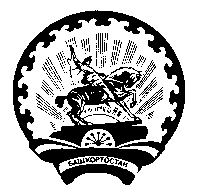 Совет  сельского  поселенияКуккуяновский  сельсоветмуниципального районаДюртюлинский  районРеспублики  Башкортостан(Куккуяновский сельсоветДюртюлинского районаРеспублики Башкортостан)